Добрый день, уважаемые родители и ребята!!!! Предлагаю Вам по возможности позаниматься формированием элементарных математических представлений с вашими детьми!!!Цель:   • Продолжать учить самостоятельно составлять и решать задачи на сложение и вычитание в пределах 10.   • Упражнять в умении ориентироваться на листе бумаги в клетку.   • Закреплять представления об объемных и плоских геометрических фигурах.   • Развивать внимание, память, логическое мышление.   Дидактический наглядный материал   Раздаточный материал. Карточки, на которых даны схемы расположения столов в группе с указанием места каждого ребенка (см. рис. 72), рабочие тетради, тетради в клетку с образцом рисунка (см. рис. 73), карандаши.   Ход занятия:   I часть. Игровое упражнение «Найди свое место».   У детей карточки со схемами расположения столов в группе (см. рис. 72). На карточках точкой отмечено место каждого ребенка: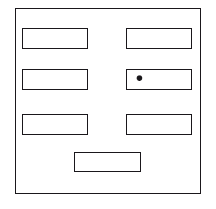    Рис. 72   Воспитатель предлагает детям рассмотреть карточки и определить, с какой стороны расположен ряд, в котором стоит их стол, какой стол по порядку в ряду, с какой стороны их место за столом. После выполнения задания несколько детей рассказывают, где они сидят.   II часть. Игровое упражнение «Составим задачу» .   Воспитатель предлагает детям составить задачу на основе записи. Выслушивает варианты задач и вместе с детьми выбирает одну из них для решения.   Дети определяют структуру, с помощью какого арифметического действия они будут решать задачу, решают ее и записывают ответ в пустую клетку.   Воспитатель обращает внимание детей на следующую запись (пример на вычитание).   Работа проводится аналогично.   III часть. Игровое упражнение «Море волнуется».   У детей в тетрадях дан образец рисунка (см. рис. 73).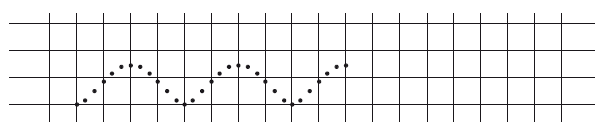    Рис. 73   Воспитатель предлагает детям сначала по точкам, а потом самостоятельно нарисовать волны.   Дети рассматривают следующий рисунок (см. рис. 74).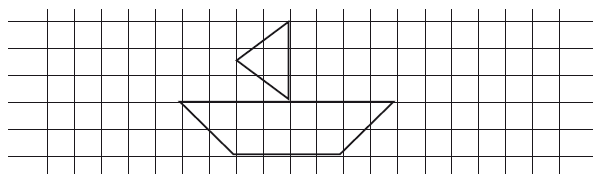    Рис. 74   Воспитатель уточняет: «Что изображено на картинке? Из каких геометрических фигур составлен кораблик?»   Дети рисуют такой же кораблик, отступив от образца 3 клетки вправо.   IV часть. Игровое упражнение «Веселые фигуры».   Дети рассматривают изображенные на рисунке геометрические фигуры и отвечают на вопросы воспитателя: «Какие фигуры вам известны? Сколько кубов? Сколько шаров? Сколько конусов? Сколько цилиндров?»   Дети соединяют «веселые» фигуры с их «фотографиями» (объемные с плоскими) и обосновывают свой выбор.Окончание работы. Оценка детей.Подводим итог занятия, предлагаем детям рассказать, чем они занимались, что нового узнали, а потом оцениваем деятельность ребенка.Спасибо за внимание! Удачного дня!С уважением, воспитатель Шибкова Инесса Владимировна! 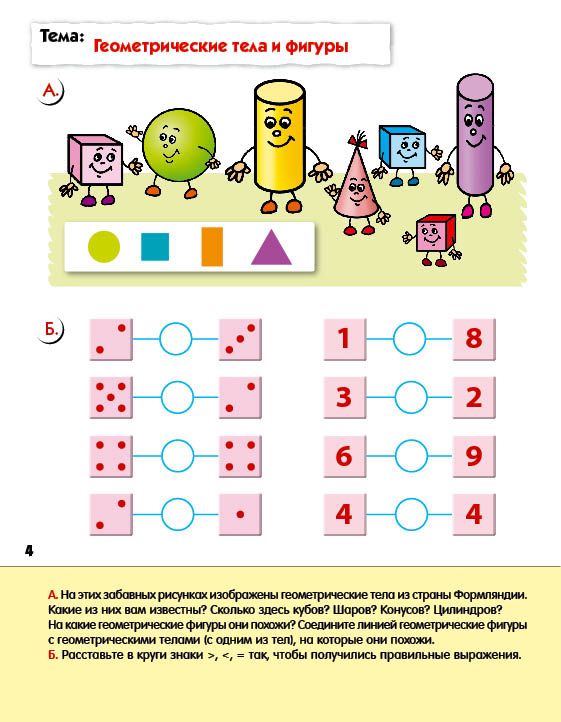 Окончание работы. Оценка детей.Подводим итог занятия, предлагаем детям рассказать, чем они занимались, что нового узнали, а потом оцениваем деятельность ребенка.Спасибо за внимание! Удачного дня!С уважением, воспитатель Шибкова Инесса Владимировна! 